Comune di Cuglieri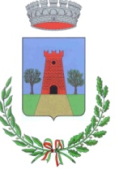 Provincia di OR
Via Carlo Alberto, 33 – Cuglieri (Or)
        tel 0785- 368200-215 Spett.le Comune di Cuglieri a mezzo mail : ufficio.protocollo@comune.cuglieri.or.itOGGETTO: SEGNALAZIONE GUASTI PUBBLICA ILLUMINAZIONE. il sottoscritto __________________________________ residente a _____________________________ in Via __________________________ n. ____ telefono _______ / ________________indirizzo e-mail _________________________;(i dati sopra indicati sono facoltativi e utili esclusivamente a chiarimenti sull'intervento segnalato)Segnala/Informa sul seguente guasto/malfunzionamento:presso  Via _________________________ N° civico ______  (se presente n° palo _______) n. ____ Lampada/e spenta/e palo illuminazione pubblica pericolante palo illuminazione pubblica danneggiato o abbattuto cavo illuminazione pubblica pericolante impianto totalmente spento Armadio contenitore quadri manomessoaltro _____________________note entuali :__________________________________________________________________________________________________________________data ____________________							Firma 